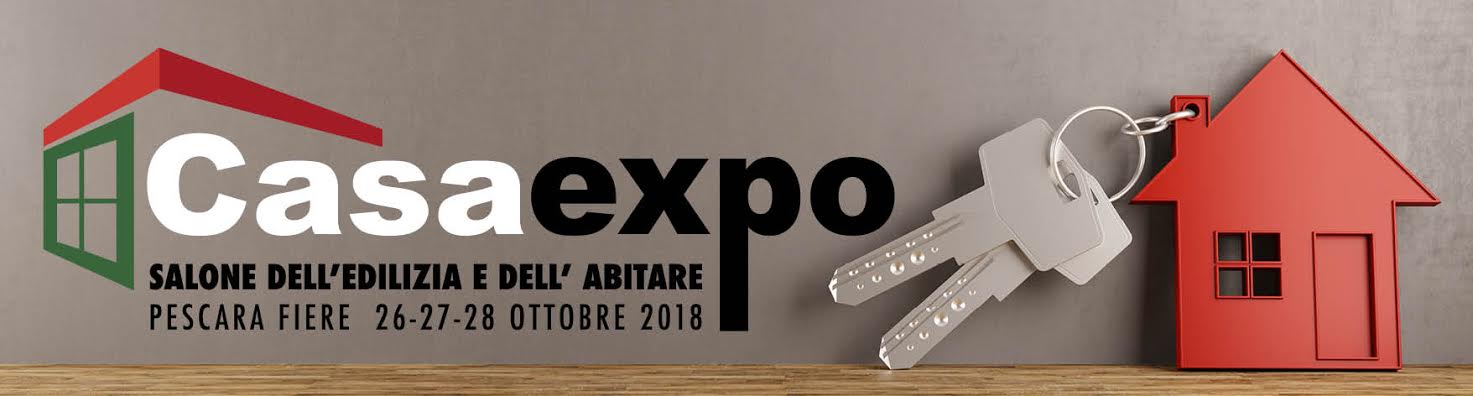 MODALITA’ DI ISCRIZIONE AI SEMINARI PER RICEVERE I CREDITI FORMATIVI PROFESSIONALI“IL MONDO DELLE COSTRUZIONI A CONSUMO ZERO ATTRAVERSO LA PROGETTAZIONE DI EDIFICI AD ELEVATO COMFORT ABITATIVO”PESCARA  FIERE – VIA TIRINO N. 427 – PESCARA26-27 OTTOBRE 2018ORDINE DEGLI INGEGNERIConcessi n. 12 CFP (6+6) per i due giorni 26 e 27 Ottobre Già pubblicizzato l’evento sul sito www.ingegneripescara.itIscriversi ai seguenti link26-10-2018http://pescara.ordinequadrocloud.it/ISFormazione-Pescara/seminario-il-mondo-delle-costruzioni-a-consumo-zero-attraverso-la-progettazione-di-edifici-ad-elevat-corso-73.xhtml27/10/2018:http://pescara.ordinequadrocloud.it/ISFormazione-Pescara/seminario-il-mondo-delle-costruzioni-a-consumo-zero-attraverso-la-progettazione-di-edifici-ad-elevat-corso-74.xhtmlCOLLEGIO DEI GEOMETRI E GEOMETRI LAUREATI  (gia' pubblicato nella piattaforma del Consiglio Nazionale Geometri)Iscriversi al link su www.casa-expo.it – area eventiORDINE DEGLI ARCHITETTI E COLLEGIO DEI PERITI INDUSTRAILICREDITI IN FASE DI CONCESSIONEPer qualsiasi ulteriore informazioneORDINE INGEGNERI PESCARA              TEL. 085-299206COLLEGIO GEOMETRI PESCARA              331-1494621ORDINE ARCHITETTI PESCARA               TEL. 085-690530COLLEGIO PERITI INDUSTRIALI PESCARA              TEL 085-9561052